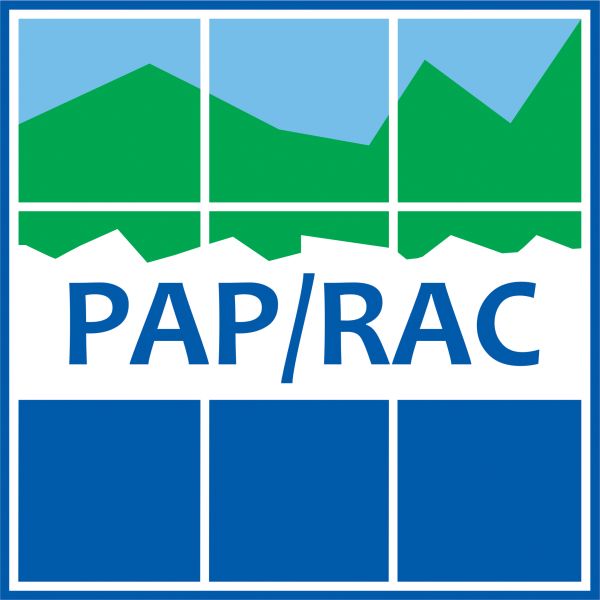 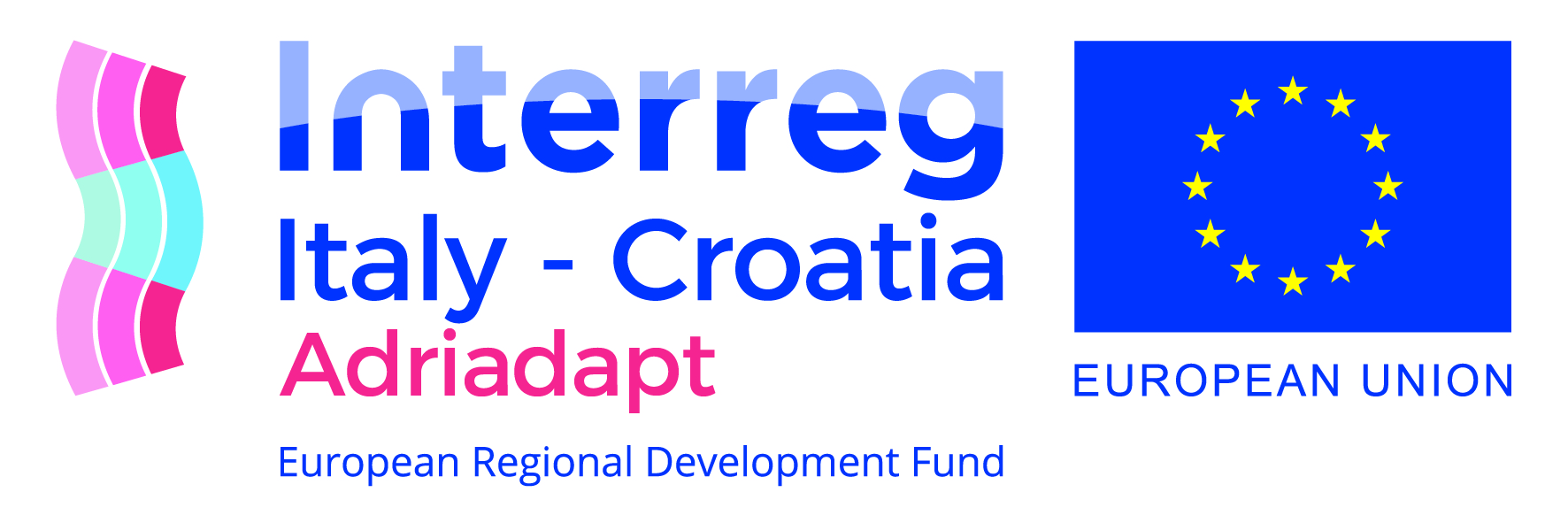 CENTAR ZA REGIONALNE AKTIVNOSTI PROGRAMA PRIORITETNIH AKCIJASPLIT, KRAJ SVETOG IVANA 11POZIV NA DOSTAVU PONUDAPREDMET NABAVE: Izrada ulazne studije o planiranju morskog prostora s naglaskom na rizicima za obalnu infrastrukturu povezanim s klimatskim promjenama u Šibensko-kninskoj županijiJEDNOSTAVNA NABAVAEvidencijski broj nabave 31/2019Split, 10. rujna 2019.1. OPĆI PODACI1.1. Podaci o naručitelju:Naziv: Centar za regionalne aktivnosti Programa prioritetnih akcija – PAP/RAC (u daljnjem tekstu: Naručitelj)Sjedište - adresa: 21000 Split, Kraj Sv. Ivana 11OIB: 27788012253Broj telefona: +385 (21) 340470Internetska adresa: www.paprac.org Adresa elektroničke pošte: pap@paprac.org Osobe za kontakt: Osoba zadužena za komunikaciju sa ponuditeljima za pitanja vezana za sadržaj i oblik ponude je Daria Povh Škugor, e-mail: daria.povh@paprac.orgVrsta postupka nabave: Jednostavna nabavaProcijenjena vrijednost nabave: Procijenjena vrijednost nabave je 62.000,00 kuna bez PDV-a.Oznaka i naziv iz Jedinstvenog rječnika javne nabave (CPV): 90713000-8- Usluge savjetovanja u pitanjima okolišaUgovaranje: Početak izvršenja ugovora o jednostavnoj nabavi počinje potpisom ugovora, a završava zaključenjem predmetne nabave (odn. pravomoćnim rješenjem o odabiru ili poništenju postupka javne nabave (ukoliko poništenje nije uzrokovano postupanjem ponuditelja) odnosno sklapanjem ugovora o javnoj nabavi između naručitelja i ponuditelja) u sklopu projekta „ADRIADAPT“. Nakon provedenog postupka jednostavne nabave, Naručitelj će s odabranim ponuditeljem u skladu s odabranom ponudom i pod uvjetima određenim u Pozivu za dostavu ponuda, sklopiti ugovor o jednostavnoj nabavi usluga.2. PODACI O PREDMETU NABAVE2.1 Opis predmeta nabave: Nabava se odnosi se na uslugu izradu ulazne studije o planiranju morskog prostora s naglaskom na razradu rizika za obalnu infrastrukturu povezanim s klimatskim promjenama u Šibensko-kninskoj županiji. Studija se izrađuje u okviru pripreme Ulaznih studija s preporukama za planiranje morskog prostora u svjetlu prilagodbe na klimatske promjene (u nastavku teksta: „Ulazne studije“), aktivnosti 5.1 „Analize ranjivosti i izvodivosti za pilot područja“ projekta „Adriadapt – baza informacija o otpornosti na klimatske promjene za jadranske gradove i općine“ (u nastavku teksta: Adriadapt projekt). Zadaci se trebaju izvršavati u skladu s ključnim odredbama zakonske regulative Programa Ujedinjenih naroda za okoliš/Mediteranskog akcijskog plana, kao što je, na primjer, Protokol o integralnom upravljanju obalnim područjima Mediterana, Regionalni okvir za prilagodbu na klimatske promjene i Strategija Europske unije o prilagodbi na klimatske promjene. Također, u izvršavanju zadataka, Ponuditelj treba uzeti u obzir nacionalne strategije Italije i Hrvatske o prilagodbi na klimatske promjene. 3. KRITERIJI ZA KVALITATIVNI ODABIR GOSPODARSKOG SUBJEKTA 3.1 Osnove za isključenje gospodarskog subjekta3.1.1. Naručitelj je obvezan isključiti gospodarskog subjekta u bilo kojem trenutku iz postupka jednostavne nabave ako utvrdi da postoje sljedeće osnove za isključenje:1. gospodarski subjekt koji ima poslovni nastan u Republici Hrvatskoj ili osoba koja je član upravnog, upravljačkog ili nadzornog tijela ili ima ovlasti zastupanja, donošenja odluka ili nadzora tog gospodarskog subjekta i koja je državljanin Republike Hrvatske, pravomoćnom presudom osuđena je za:sudjelovanje u zločinačkoj organizaciji, na temelju članka 328. (zločinačko udruženje) i članka 329. (počinjenje kaznenog djela u sastavu zločinačkog udruženja) Kaznenog zakona članka 333. (udruživanje za počinjenje kaznenih djela), iz Kaznenog zakona (»Narodne novine«, br. 110/97., 27/98., 50/00., 129/00., 51/01., 111/03., 190/03., 105/04., 84/05., 71/06., 110/07., 152/08., 57/11., 77/11. i 143/12.)korupciju, na temelju članka 252. (primanje mita u gospodarskom poslovanju), članka 253. (davanje mita u gospodarskom poslovanju), članka 254. (zlouporaba u postupku javne nabave), članka 291. (zlouporaba položaja i ovlasti), članka 292. (nezakonito pogodovanje), članka 293. (primanje mita), članka 294. (davanje mita), članka 295. (trgovanje utjecajem) i članka 296. (davanje mita za trgovanje utjecajem) Kaznenog zakona članka 294.a (primanje mita u gospodarskom poslovanju, članka 294.b (davanje mita u gospodarskom poslovanju, članka 337. (zlouporaba položaja i ovlasti), članka 338. (zlouporaba obavljanja dužnosti državne vlasti), članka 343. (protuzakonito posredovanje), članka 347. (primanje mita) i članka 348. (davanje mita) iz Kaznenog zakona (»Narodne novine«, br. 110/97., 27/98., 50/00., 129/00., 51/01., 111/03., 190/03., 105/04., 84/05., 71/06., 110/07., 152/08., 57/11., 77/11. i 143/12.)prijevaru, na temelju članka 236. (prijevara), članka 247. (prijevara u gospodarskom poslovanju), članka 256. (utaja poreza ili carine) i članka 258. (subvencijska prijevara) Kaznenog zakona članka 224. (prijevara) i članka 293. (prijevara u gospodarskom poslovanju) i članka 286. (utaja poreza i drugih davanja) iz Kaznenog zakona (»Narodne novine«, br. 110/97., 27/98., 50/00., 129/00., 51/01., 111/03., 190/03., 105/04., 84/05., 71/06., 110/07., 152/08., 57/11., 77/11. i 143/12.)terorizam ili kaznena djela povezana s terorističkim aktivnostima, na temelju članka 97. (terorizam), članka 99. (javno poticanje na terorizam), članka 100. (novačenje za terorizam), članka 101. (obuka za terorizam) i članka 102. (terorističko udruženje) Kaznenog zakona članka 169. (terorizam), članka 169.a (javno poticanje na terorizam) i članka 169.b (novačenje za terorizam) iz Kaznenog zakona (»Narodne novine«, br. 110/97., 27/98., 50/00., 129/00., 51/01., 111/03., 190/03., 105/04., 84/05., 71/06., 110/07., 152/08., 57/11., 77/11. i 143/12.)pranje novca ili financiranje terorizma, na temelju članka 98. (financiranje terorizma) i članka 265. (pranje novca) Kaznenog zakona i pranje novca (članak 279.) iz Kaznenog zakona (»Narodne novine«, br. 110/97., 27/98., 50/00., 129/00., 51/01., 111/03., 190/03., 105/04., 84/05., 71/06., 110/07., 152/08., 57/11., 77/11. i 143/12.),dječji rad ili druge oblike trgovanja ljudima, na temelju članka 106. (trgovanje ljudima) Kaznenog zakona članka 175. (trgovanje ljudima i ropstvo)iz Kaznenog zakona (»Narodne novine«, br.  110/97., 27/98., 50/00., 129/00., 51/01., 111/03.,	190/03., 105/04., 84/05., 71/06.,110/07., 152/08., 57/11., 77/11. i 143/12.), ili2. je gospodarski subjekt koji nema poslovni nastan u Republici Hrvatskoj ili osoba koja je član upravnog, upravljačkog ili nadzornog tijela ili ima ovlasti zastupanja, donošenja odluka ili nadzora tog gospodarskog subjekta i koja nije državljanin Republike Hrvatske pravomoćnom presudom osuđena za kaznena djela iz točke 1. podtočaka a) do f) ovoga stavka i za odgovarajuća kaznena djela koja, prema nacionalnim propisima države poslovnog nastana gospodarskog subjekta, odnosno države čiji je osoba državljanin, obuhvaćaju razloge za isključenje iz članka 57. stavka 1. točaka (a) do (f) Direktive 2014/24/EU.Za potrebe utvrđivanja okolnosti iz točke 3.1.1. Poziva za dostavu ponuda gospodarski subjekt u ponudi dostavlja:Izjavu kojom vlastitim potpisom potvrđuje da nije kažnjavan (prilog 2).3.1.2. Naručitelj će isključiti gospodarskog subjekta iz postupka jednostavne nabave ako utvrdi da gospodarski subjekt nije ispunio obveze plaćanja dospjelih poreznih obveza i obveza za mirovinsko i zdravstveno osiguranje:u Republici Hrvatskoj, ako gospodarski subjekt ima poslovni nastan u Republici Hrvatskoj, iliu Republici Hrvatskoj ili u državi poslovnog nastana gospodarskog subjekta, ako gospodarski subjekt nema poslovni nastan u Republici Hrvatskoj.Za potrebe utvrđivanja okolnosti iz točke 3.1.2. Poziva za dostavu ponuda gospodarski subjekt u ponudi dostavlja:Izjavu kojom vlastitim potpisom potvrđuje da je ispunio obveze plaćanja poreznih obveza i obveza za mirovinsko i zdravstveno osiguranje (prilog 3).4. KRITERIJ ZA ODABIR GOSPODARSKOG SUBJEKTA (UVJETI SPOSOBNOSTI PONUDITELJA)4.1.	Sposobnost za obavljanje profesionalne djelatnostiPonuditelj mora dokazati svoj upis u sudski, obrtni, strukovni ili drugi odgovarajući registar u državi članica njegova poslovnog nastana.Za potrebe utvrđivanja okolnosti iz točke 4.1. Poziva za dostavu ponuda gospodarski subjekt u ponudi dostavlja:Izvadak iz sudskog, obrtnog, strukovnog ili drugog odgovarajućeg registra koji se vodi u državi članici njegova poslovnog nastana.4.2.	Tehnička i stručna sposobnostObrazovne i stručne kvalifikacije pružatelja usluge:Minimalni uvjeti koje vanjski stručnjak mora zadovoljiti:visoka stručna sprema iz područja tehničkih znanosti o okolišu, koje su relevantne za projektnajmanje 6 godina iskustva na području znanosti o okolišu s fokusom na rizike od utjecaja i prilagodbu na klimatske promjene;izvrsno poznavanje hrvatskog i engleskog jezika u govoru i pismu; Za potrebe utvrđivanja okolnosti iz točke 4.2. Poziva za dostavu ponuda gospodarski subjekt u ponudi dostavlja:preslika diplome / uvjerenje ili drugi jednako vrijedni dokumentživotopis iz kojeg mora biti jasno vidljivo koliko godina specifičnog stručnog iskustva ponuditelj ima, te mora sadržavati popis i detaljan opis projekata u kojima je ponuditelj sudjelovao, a koji su vezani uz predmet nabave. Uz navedeno u životopisu treba navesti  stupanj znanja jezika. Navodi u pogledu projekata ponuditelja moraju biti nedvosmisleni i određeni. Naručitelj neće tražiti pojašnjenja nedvosmislenih i neodređenih navoda te se isti neće uzimati u obzir pri ocjeni ponuditelja. 5. PODACI O PONUDI5.1.	Sadržaj i način izrade ponudePonuda treba sadržavati sljedeće dijelove:Popunjen Ponudbeni list ispunjen na način propisan ovim Pozivom za dostavu ponuda, potpisan od ovlaštene osobe za zastupanje (Prilog 1); Potpisanu Izjava o nekažnjavanju (Prilog 2);Potpisanu Izjava o plaćanju svih poreznih obveza i obveza za mirovinsko i zdravstveno osiguranje (Prilog 3);Izvadak iz sudskog, obrtnog, strukovnog ili drugog odgovarajućeg registra; Životopis; Popunjen Troškovnik ispunjenu na način propisan ovim Pozivom za dostavu ponuda, potpisanu od ovlaštene osobe za zastupanje (Prilog 4);5.2.	Način izrade i dostave ponudePri izradi ponude ponuditelj se mora pridržavati uvjeta iz poziva za dostavu ponude.Ponuda se dostavlja u digitalnom obliku na slijedeću e-mail adresu: daria.povh@paprac.org s oznakom „ADRIADAPT - Izrada ulazne studije o planiranju morskog prostora s naglaskom na rizicima za obalnu infrastrukturu“ u naslovu elektronske pošte.5.3.	Datum, vrijeme i mjesto dostave ponudaPonuda mora biti zaprimljena 20.09.2019. godine do13:00 satiSvaku ponudu koju Naručitelj primi nakon roka određenog za otvaranje ponuda, obilježit će kao zakašnjelo pristiglu ponudu i neće ju uzimati u obzir. U roku za dostavu ponude ponuditelj može izmijeniti svoju ponudu, nadopuniti je ili od nje odustati. Izmjena i/ili dopuna ponude dostavlja se na isti način kao i osnovna ponuda s obveznom naznakom da se radi o izmjeni i/ili dopuni ponude. Ponuditelj može do isteka roka za dostavu ponude pisanom izjavom odustati od svoje dostavljene ponude. Pisana izjava se dostavlja na isti način kao i ponuda s obveznom naznakom da se radi o odustajanju od ponude. Nisu dopuštene alternativne ponude.5.5. Valuta ponude: hrvatska kunaJezik i pismo: ponuda se izrađuje na hrvatskom jeziku i latiničnom pismuRok valjanosti ponude: 20 dana od dana utvrđenog za dostavu ponude5.8. Način određivanja cijene ponudeU cijenu ponude su uračunati svi troškovi i popusti u vezi usluge koja je predmet nabave, bez i sa porezom na dodanu vrijednost. Cijena ponude se izražava u kunama i piše brojkama. Cijena ponude je nepromjenjiva.Gospodarski subjekt treba popuniti priloženi Troškovnik i upisati jediničnu i ukupnu cijenu bez PDV-a, kao i ukupnu cijenu s PDV-a.Kada cijena ponude bez PDV-a izražena u Troškovniku ne odgovara cijeni ponude bez PDV-a izraženoj u Ponudbenom listu, vrijedi cijena ponude bez PDV-a izražena u Troškovniku.6. KRITERIJ ZA ODABIR PONUDEKriterij odabira ponude je ekonomski najpovoljnija ponuda (ENP).Provoditi će se bodovanje po sljedećim kriterijima.Kriteriji, mjerne jedinice, oznake i njihov relativni značaj naveden je u sljedećoj tablici.Određivanje ekonomski najpovoljnijeg ponuditelja prema navedenim kriterijima za odabir ekonomski najpovoljnije ponude obavit će se na sljedeći način: nakon što naručitelj za svakog ponuditelja utvrdi bodovnu vrijednost prema pojedinim kriterijima, zbrojit će se bodovi dodijeljeni mu po svakom od kriterija kako bi se dobio ukupan broj bodova za pojedinog ponuditelja. Najpovoljniji je onaj ponuditelj koji će ostvariti ukupni najveći broj bodova prema svim navedenim kriterijima. Pri tome je ENP jednak ukupnom rezultatu uslijed kojega će ponuda biti rangirana; ukupan najviši broj bodova iznosi 100,00 s time da se ukupni bodovi računaju na dva decimalna mjesta. Ukoliko će dva ili više ponuditelja postići jednak najveći broj bodova, bit će odabran onaj ponuditelj čija je ponuda zaprimljena ranije, za što će se za relevantan dokaz koristiti podaci o redoslijedu zaprimanja ponuda Kvalitativni kriteriji za odabir ponude Usporedba kvalitete bazira se na životopisu. Ponuditelj s najvišim ocjenama kvalitete dobiva maksimalnih 50 bodova. Kvalitativni kriterij dijeli se na stručnost (S) s maksimalno mogućih 20 bodova te na specifično profesionalno iskustvo (I) s maksimalno mogućih 30 bodova.Rezultati za specifično profesionalno iskustvo izračunavaju se prema formuli: Ocjena kvalitete ponuditelja /ocjena kvalitete najboljeg ponuditelja (numerička vrijednost) * 50Specifično profesionalno iskustvo odnosi se na iskustvo na sličnim zadacima. Sličnim zadatkom smatra se rad na procijeni rizika za infrastrukturu u uskom obalnom pojasu od utjecaja klimatskih promjena (uključujući rizike od poplava mora, od bujičnih i oborinskih voda, promjene razine podzemnih voda, salinizacije podzemnih voda i tla, ekstremnih vremenskih uvjeta, porasta prosječne temperature, pada prosječne količine oborina te porasta suhoće, povećane opasnosti od požara, te ostalih rizika povezanih s klimatskim promjenama ali i s prirodom ljudskih aktivnosti u obalnom području, posebice utjecaju sezonalnih pritisaka od turizma. Osim procjene rizika u obzir se uzima i iskustvo u pripremi preporuka za prilagodbu. Iskustvo na cjelovitom području usluge koja se nabavlja također se uzima u obzir pri dodjeli bodova za kvalitetu. Na ovakav način vrednuje se svako iskustvo ponuditelja predstavljeno kroz životopis. Odabir ekonomski najpovoljnije ponude ENP odrediti će se temeljem ocjenjivanja navedenih kriterija za svaku pojedinu ponudu prema dostavljenoj traženoj dokumentaciji ponuditelja, a sukladno navedenoj formuli: ENP = C + S + I7. ROK, NAČIN I UVJETI PLAĆANJANaručitelj će plaćanje odabranom ponuditelju izvršiti na temelju ispostavljenih e-računa putem Fina e-račun servisa za izvršeni predmet nabave s pozivom na broj ugovora o javnoj nabavi, sukladno cijenama iz prihvaćene ponude, a u roku do 15 dana od dana zaprimanja računa. Predujam od Naručitelja je isključen.Grupa kriterijaNaziv kriterijaOznaka kriterijaOpis i mjerna jedinicaMetodologijaBodoviMaksimumFinancijski kriterij 50%CijenaCCijena ponude odnosno financijski iznos ponude u kunama bez PDV-aC = (najniža ponuđena cijena / cijena ponude) x 50,005050Kvalitativni kriterij 50%Stručnost20%SBroj projekata iz područja predmetne nabave3 ili manje1020Kvalitativni kriterij 50%Stručnost20%SBroj projekata iz područja predmetne nabaveViše od 32020Kvalitativni kriterij 50%Specifično profesionalno iskustvo30%IPostojanje specifičnog profesionalnog iskustva Po procjeni komisijenajbliže specifično profesionalno iskustvo 30 bodovaI=(kvaliteta ponuditelja/najveća kvaliteta) *30 3030RazinaBodoviKriterij i obrazloženjeOdlično25-30Najveći broj referenci koje se mogu smatrati sličnim zadatkom, koji u potpunosti odgovara usluzi koja se nabavlja. Dobro18-24Među referencama postoje one koje dobro odgovaraju usluzi koja se nabavlja.Zadovoljavajuće11-17Među referencama postoje one koje dobro odgovaraju sadržaju i opsegu usluge koja se nabavlja.Slabo1-10Među referencama postoje i one povezane sa temom usluge koja se nabavlja.